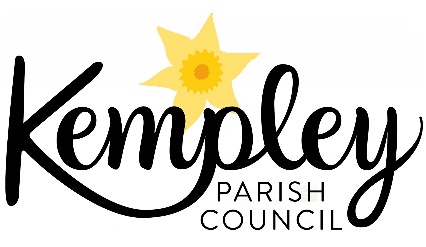 Chairman: Councillor Martin Brocklehurst  |  Clerk: Mrs Arin SpencerTel:  07484 619582 / Email:  kempleyparishclerk@gmail.comWebsite:  www.kempleyparishcouncil.orgMINUTES OF THE ANNUAL MEETING OF KEMPLEY PARISH COUNCILHeld at Kempley Village Hall on Friday 3rd May 2019 at 6:00pmPresent:  	Cllr Simon Hanes (Chairman)	Cllr Martin Brocklehurst (MB)	Cllr Tom Jackson (TJ)	Cllr Dave Lewis (DL)In attendance:  	Mrs Arin Spencer (Clerk), two (2) candidates for co-option and four (4) members of the public.The Annual Meeting was held unusually early due to the nomination of only three councillors all of whom were needed for the meeting to be quorate and 3rd May 2019 being the only date all could attend.Chairman Simon Hanes opened the meeting, welcomed parishioners and presided over the first item on the agenda. The Chairman thanked all for attendance and with no further business closed the meeting at 19:09pm.Signed		Date	Print Name	Appendix 1Kempley Charities TrusteesAnnual Report to the Kempley Parish CouncilElizabeth Pyndar’s Charity; The Trustees met in December and two grants were made to worthy individuals. The Trustees also reviewed the objectives and subsequently amended them to meet present day needs including the advancement of community development.There are four Trustees being the Minister of the Church and 3 appointed by the Parish Council.Three Trustees are appointed by the Parish Council annually and currently are Glyn Bennett, John Harper and Margaret Watkins.  All are willing to be re-appointed for the next twelve months.John HarperTrustee and Correspondent28 April 2019Appendix 2KEMPLEY PARISH COUNCILMonthly Accounts / Cheque ApprovalMay 2019 MeetingAppendix 3Appendix 4KEMPLEY PARISH COUNCILAsset Condition Report as at 27 March 2019Prepared by: Arin Spencer (Clerk)Appendix 5Appendix 6018/19To ELECT a Chairman for 2019/20Resolved: Elected Cllr Martin Brocklehurst as Chairman.  Nominated by Cllr Lewis. Seconded by Cllr Jackson. Nem con.019/19To RECEIVE apologies for absenceNone received. 020/19To RECEIVE declarations of interest or requests for dispensationsCouncillors were asked to declare disclosable pecuniary interests and other interests in items on the agenda as required by the Kempley Parish Council Code of Conduct for Members and by the Localism Act 2011.None declared/requested.021/19Chairman’s AnnouncementsChairman Martin Brocklehurst thanked outgoing chairman Simon Hanes and, on behalf of the Councillors who have served alongside him this past year, presented Cllr Hanes with a token of appreciation for a remarkable 27 years of service on the Parish Council.Going forward Cllr Brocklehurst said he wanted to find ways for the Parish Council to formally recognise and show appreciation for the vital role that volunteers play in the community.  022/19To APPROVE the minutesResolved: Approved and signed the minutes of the meeting held on 2 April 2019 as a correct record of the decisions made. 023/19Public ParticipationA member of the public thanked the new councillors for coming forward to serve on the Parish Council. 024/19 To APPROVE the following schedule of meetings for 2019/20Tuesday 4th June 2019 at 7:30pm	Tuesday 3rd December 2019 at 7:30pmTuesday 2nd July 2019 at 7:30pm	Tuesday 7th January 2019 at 7:30pmTuesday 6th August 2019 at 7:30pm	Tuesday 4th February 2019 at 7:30pmTuesday 3rd September 2019 at 7:30pm	Tuesday 3rd March 2019 at 7:30pmTuesday 1st October 2019 at 7:30pm	Tuesday 7th April 2019 at 7:30pmTuesday 5th November 2019 at 7:30p,	Tuesday 5th May 2019 at 7:30pmResolved: Approved the above schedule of meetings for 2019/20. 025/19Casual VacanciesThe Clerk advised Council that, as per Arnold Baker (11th Ed, pg 47):If there are insufficient candidates, those who are and remain validly nominated (if any) are declared elected. If they constitute a quorum they may fill the remaining vacancies by co-option.Applications for co-option from David Spencer and John Birt were considered.Resolved: Agreed the co-option of David Spencer and John Birt. The co-opted Councillors signed their declarations of acceptance of office and joined the meeting.  026/19027/19Delegation of functionsResolved: Appointed Cllr David Spencer to represent Kempley Parish Council as a trustee on Kempley Village Hall Trust.Resolved: Appointed Cllr John Birt as Lead Member for Finance for 2019/20 to perform a quarterly internal check of the accounts.Cllr Birt was asked to review Financial Regulations. JB028/19Kempley CharitiesReceived a report from John Harper on Elizabeth Pyndar’s Charity. (Appendix 1)Resolved: Appointed Glyn Bennet, Margaret Watkins and John Harper as trustees to Elizabeth Pyndar’s Charity.029/19Annual Governance and Accountability Return 2018/19Resolved: Certified Kempley Parish Council as exempt from a limited assurance review and signed the Exemption Certificate.030/19031/19032/19Noted the Annual Internal Audit Report 2018/19Resolved: Approved completion of the Annual Governance Statement 2018/19 Resolved: Approved the Accounting Statements for 2018/19.Financial Matters033/19034/19035/19036/19037/19Council agreed that current bank signatories may continue to authorise payments until such time as a new bank mandate has been arranged.Resolved: Approved payments as per Cheque Approval Sheet (Appendix 2)Noted the bank reconciliation dated 29 April 2019 (Appendix 2)Resolved: Approved and signed Clerk’s salary schedule for 2019/20 (Appendix 3)Resolved: Appointed Jeff Manns Garden Services to maintain the Village Green for 2019/20 at a cost of £500 for the year.Council instructed the Clerk to obtain risk and method statements (RAMS), evidence of liability insurance and a contract from Jeff Mans Garden Services.Clerk038/19039/19Asset RegisterReceived asset condition report as at 28/03/2019 (Appendix 4)Noted and approved the updated asset register. (Appendix 5)040/19Insurance ReviewResolved: Approved renewal of the insurance policy with Community First for 2019/20.Cllr Spencer was asked to review the insurance to ensure that it continues to meet Council’s needs and provides adequate cover where required.DSPlanningNo new planning applications received.041/19Clerk’s ReportFastershire Update Received from Cllr Martin BrocklehurstFastershire through their selected contractor Gigaclear will reach the outskirts of Kempley in the next 1 – 2 months and expect to install fibre optic cables from their Greenway Cabinet along the B4024 to the Parish Boundary. It is currently planned that fibre optic cables from the Greenway Cabinet will not progress any further into Kempley;The first property in the parish likely to have fibre optics installed to a box outside their property will be 1 & 2 Stonehouse Cottages (GL18 2AR) (confusingly referred to as Oak Cottages by Fastershire);Installation to the main village is still about 12 months away. Installation for the Parish of Kempley will be from the Kempley Cabinet and it appears access will not come from the Greenway Cabinet or from the B4024. Free First Aid Course Organiser is away until 13 May. Will set a date as soon as he is back in the office.Action Tracker - FOR INFORMATION ONLY (Appendix 6)Clerk was asked to formulate more realistic timeframes for completion.Notice of items to be taken into consideration at the next meeting: Councillors are asked to highlight any items.  The Clerk recommends the following:Election of Vice-chairmanAppointment of Committee Members (LGA 1972 s 101-106 and schedule 12)Staffing CommitteeReview and adoption of Parish DocumentationCouncil elected Cllr Dave Lewis as Vice-Chairman. Proposed by Cllr Brocklehurst. Seconded by Cllr Spencer. Nem con.Clerk’s note: this decision will be confirmed at the next meeting as it was not an agenda item for this meeting.Clerk042/19Next MeetingThe next ordinary meeting of Kempley Parish Council will take place on 4th June 2019 at 7:30pm in Kempley Village Hall. Schedule of meetings and topics for discussion:Meeting Date	Key Tasks / Topics04/06/2019	Discuss CLP Action Points – Environment	Co-option of two more councillors to fill vacancies02/07/2019	Discuss CLP Action Points – Communication 06/08/2019	Discuss CLP Action Points – Planning for the Future03/09/2019	Appoint independent internal auditor	First consideration of projects to be included in new budget01/10/2019	Committees to consider their budgets05/11/2019	First draft of budget for council to considerBank Balance at 31 March 2019Current Account     6,089.68 Less unpresented cheques at 31 March 2019Less unpresented cheques at 31 March 2019-       982.14 Plus unpresented cheques at 29 April 2019Plus unpresented cheques at 29 April 2019        847.92             5,955.46 2019/20Precept     5,211.00 VAT Refund                -               5,211.00           11,166.46 Expenditure to 29 April 2019Staff Costs                -   Training        350.00 Annual Parish Meeting Expenses                -   Stationery & Postage                -   Website          17.92 Audit Fees                -   Insurance                -   Subscriptions                -   VAT                -   Total Expenditure YTD               367.92           10,798.54 Bank ReconciliationClosing balance 29 April 2019Current Account          10,798.54 Approval Required May 2019Chq NoPowerBudget Amount  Included in Figures above  Included in Figures above Clerk's Salary (April)390LGA 1972 s111(2)Staff Salaries £         207.40  No KEMPLEY PARISH COUNCILKEMPLEY PARISH COUNCILCLERK'S SALARY SCHEDULECLERK'S SALARY SCHEDULEEmployee:Arin SpencerPeriod:April 2019 - March 2020April 2019 - March 2020SCP 8:£10.37 / hourEmployed from:29/06/2018SalaryHours per month Hourly Rate TotalApril 201920.010.370 £                     207.40 May 201920.010.370 £                     207.40 June 201920.010.370 £                     207.40 July 201920.010.370 £                     207.40 August 201920.010.370 £                     207.40 September 201920.010.370 £                     207.40 October 201920.010.370 £                     207.40 November 201920.010.370 £                     207.40 December 201920.010.370 £                     207.40 January 202020.010.370 £                     207.40 February 202020.010.370 £                     207.40 March 202020.010.370 £                     207.40 TOTAL240.0 £                  2,488.80 Signed: Date: ChairmanSigned:Date:Clerk (Arin Spencer)Minute Reference:Asset DescriptionLocationConditionCommentsPhotographsVillage Green (VG140)Kempley GreenGood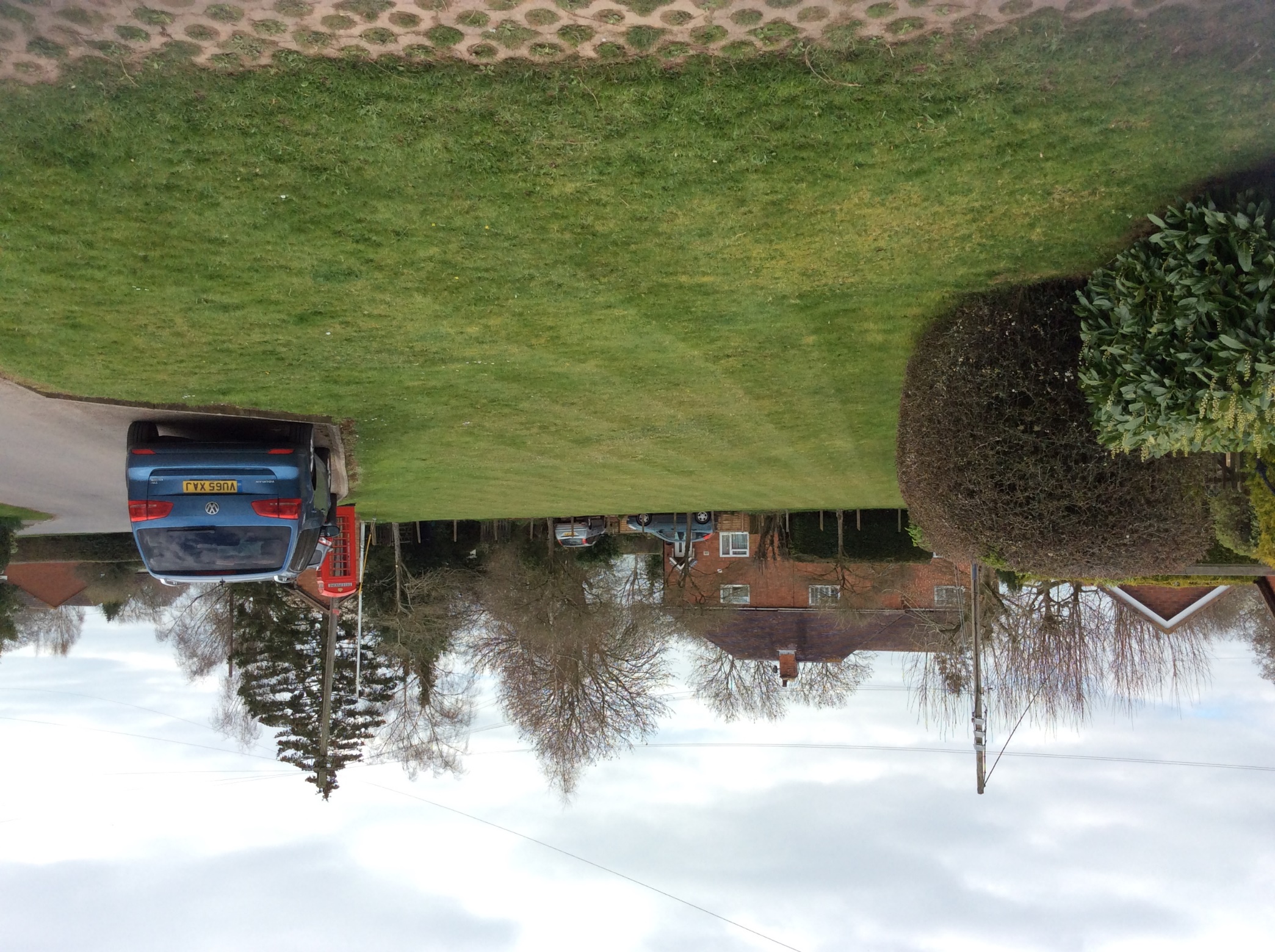 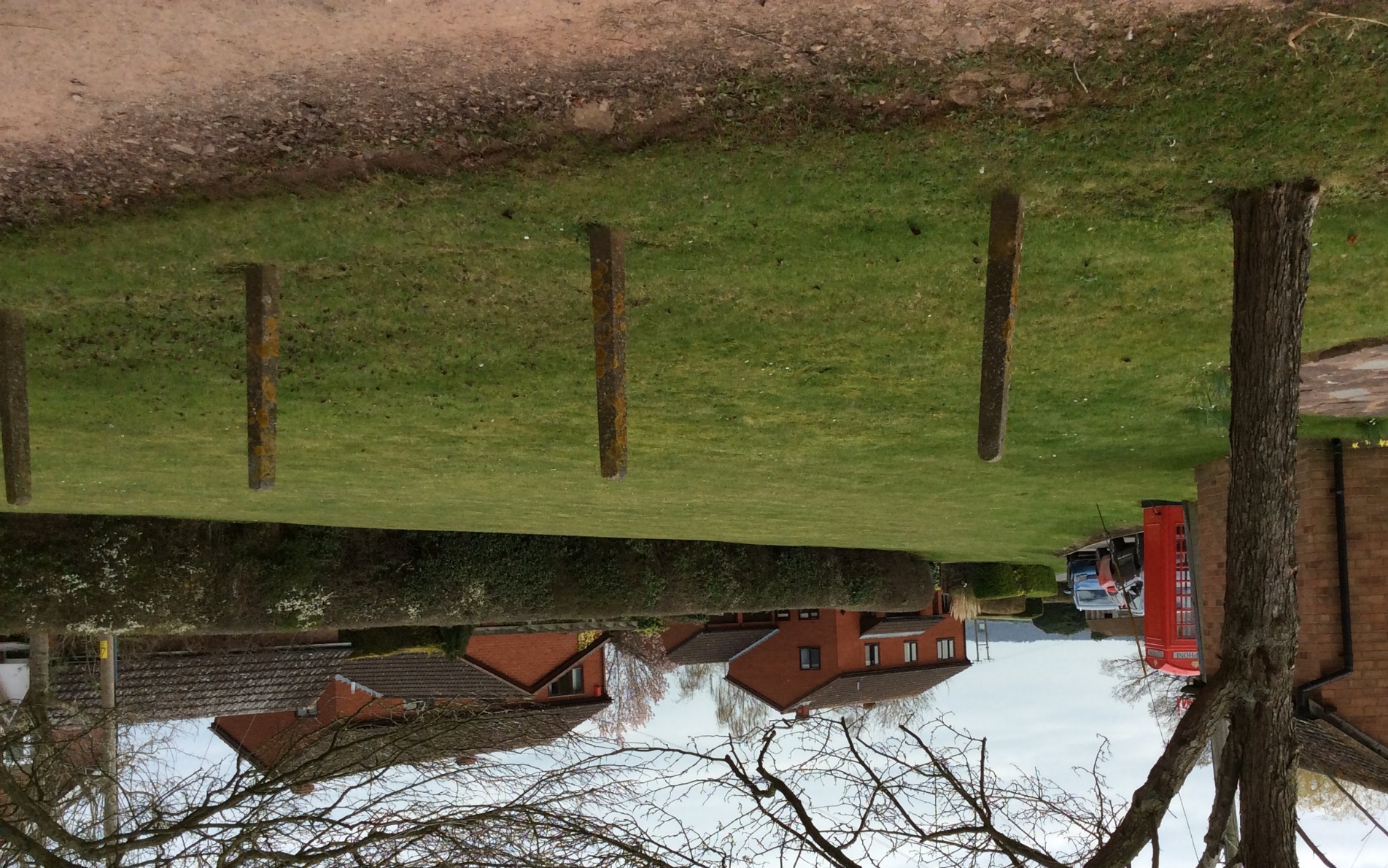 Bus ShelterKempley GreenGood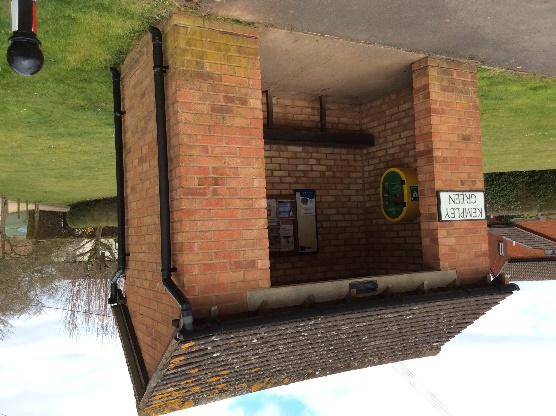 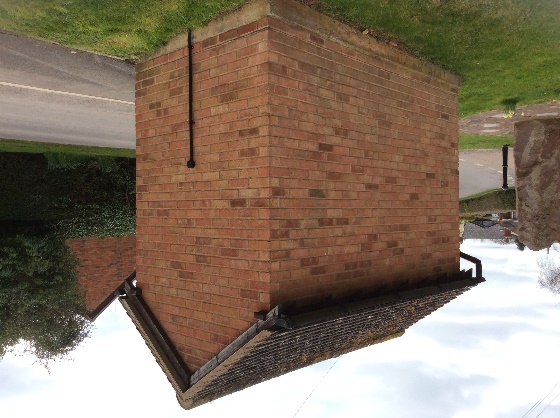 Bus ShelterFishpoolGoodVegetation to back and side needs to be trimmed back.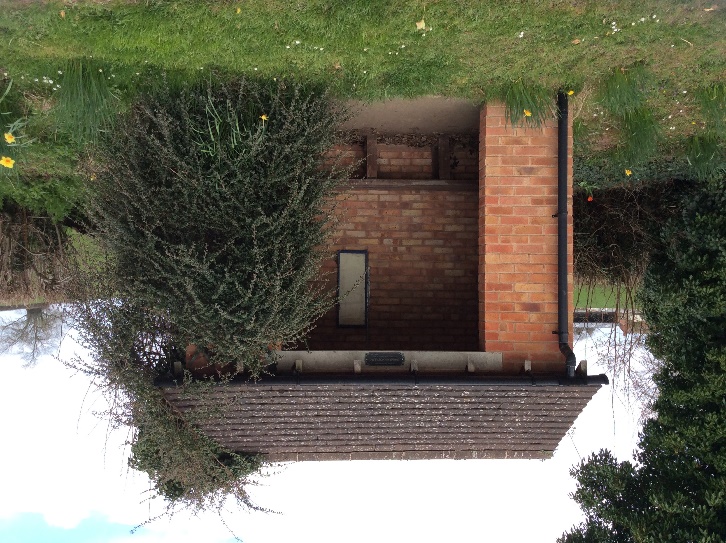 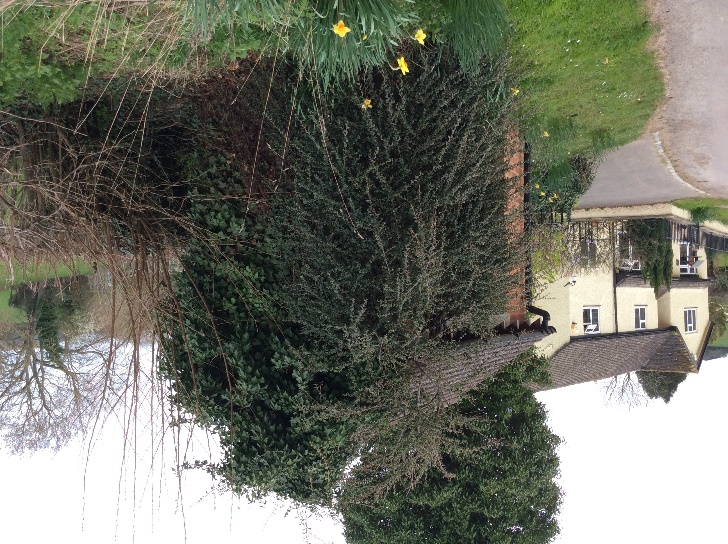 iKioskKempley GreenGood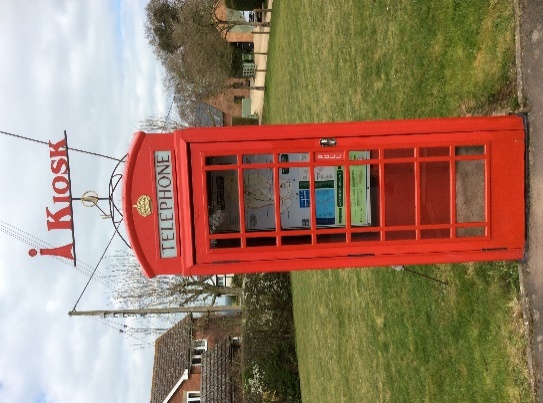 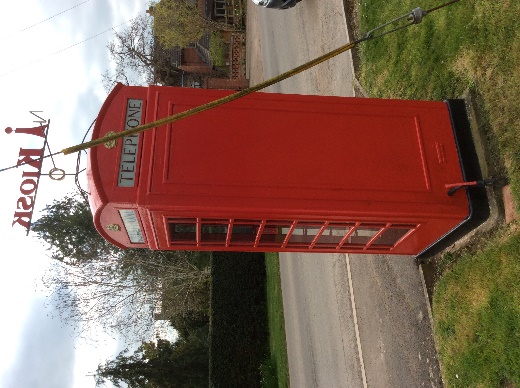 DefibrillatorKempley GreenGoodPads expire:October 2019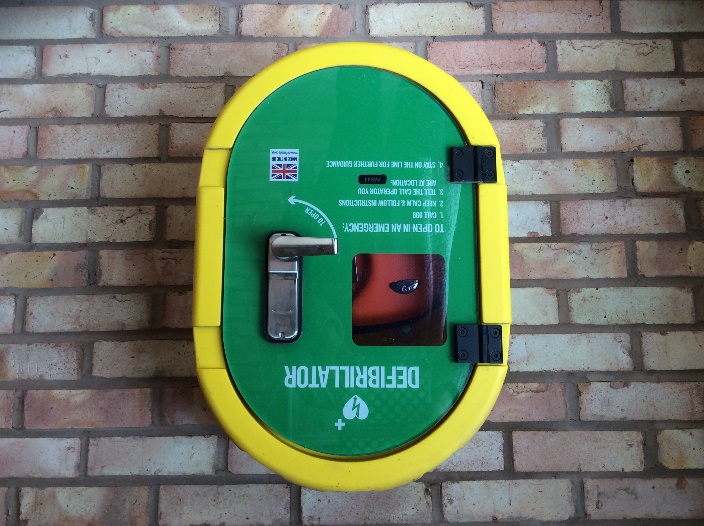 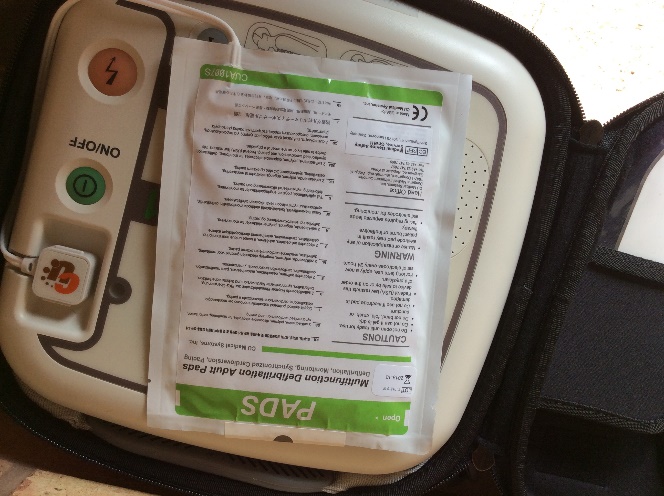 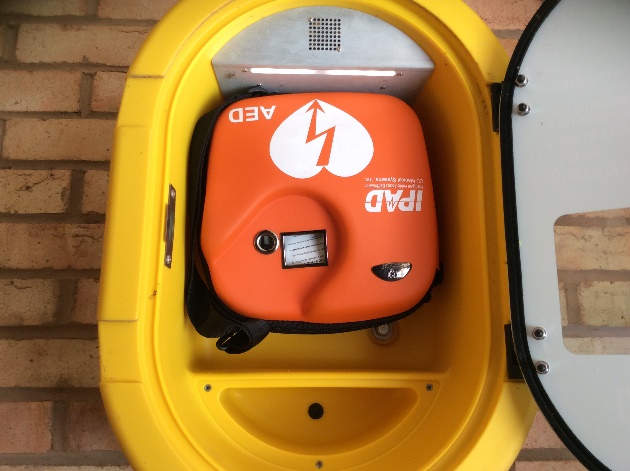 DefibrillatorVillage HallGoodPads expire: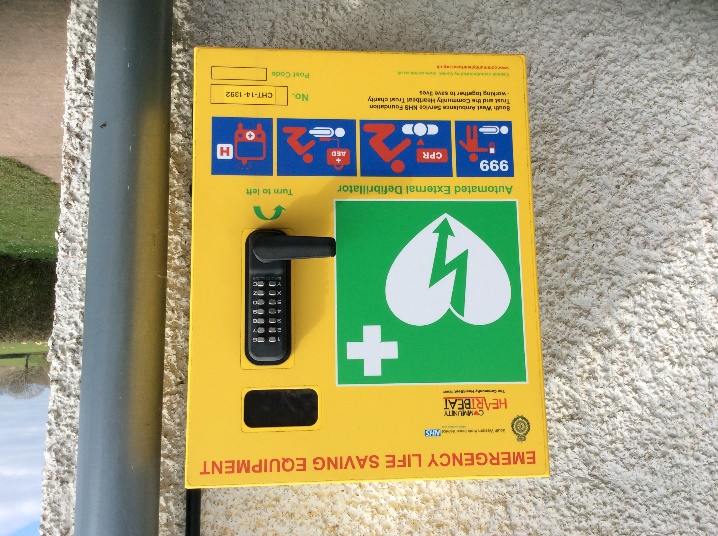 Code to open defibrillator not available at time of inspection.DefibrillatorFishpoolGoodPads expire:October 2019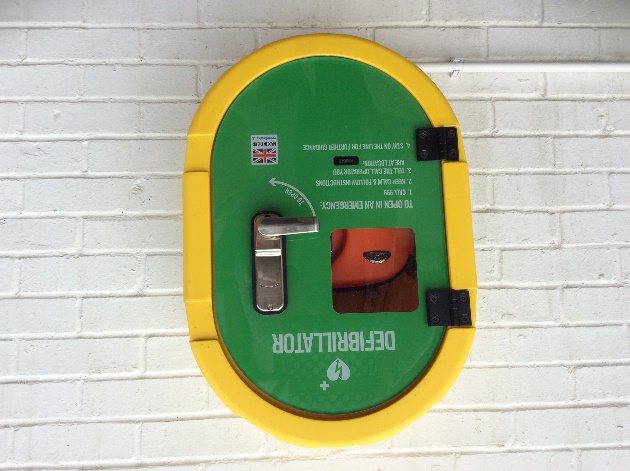 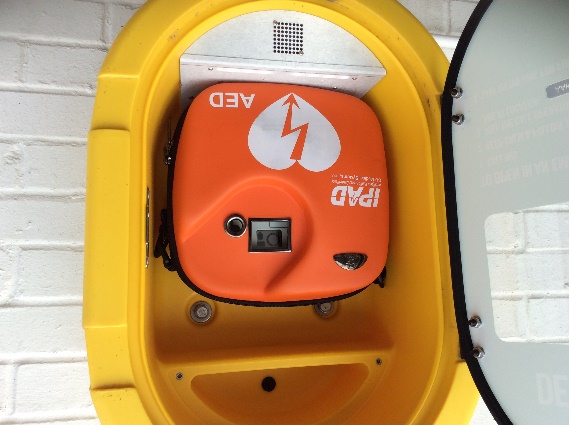 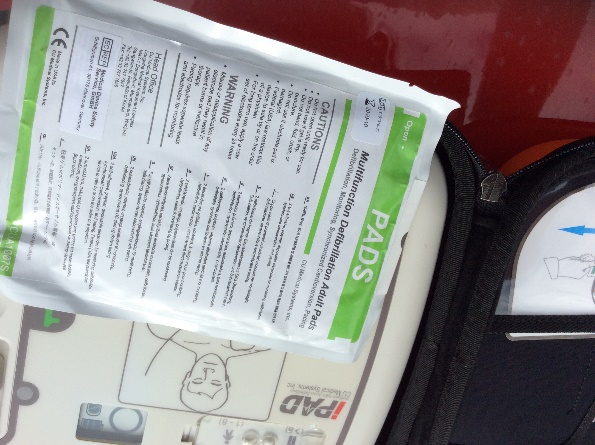 FlagpoleKempley GreenPoorNeeds to be repainted.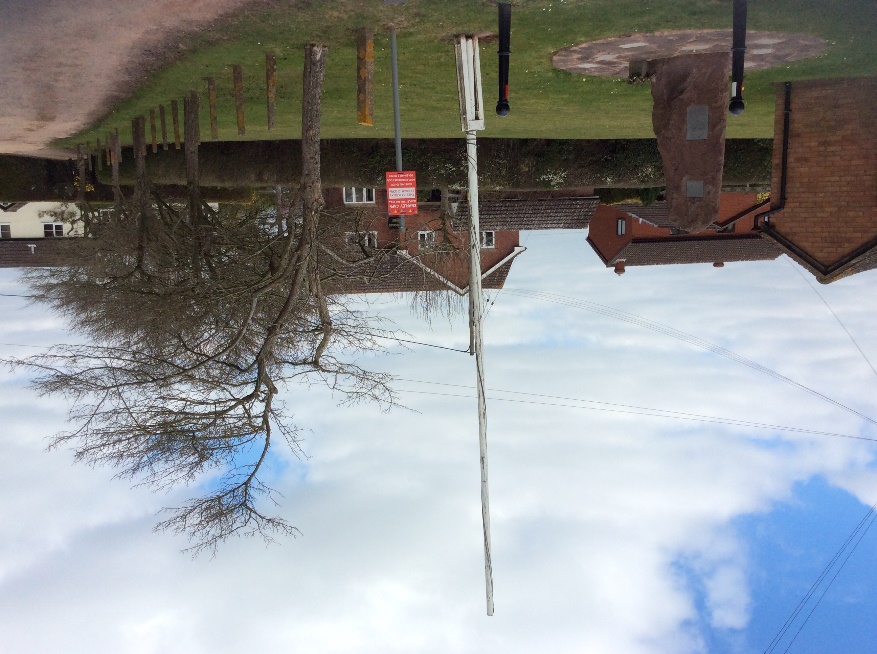 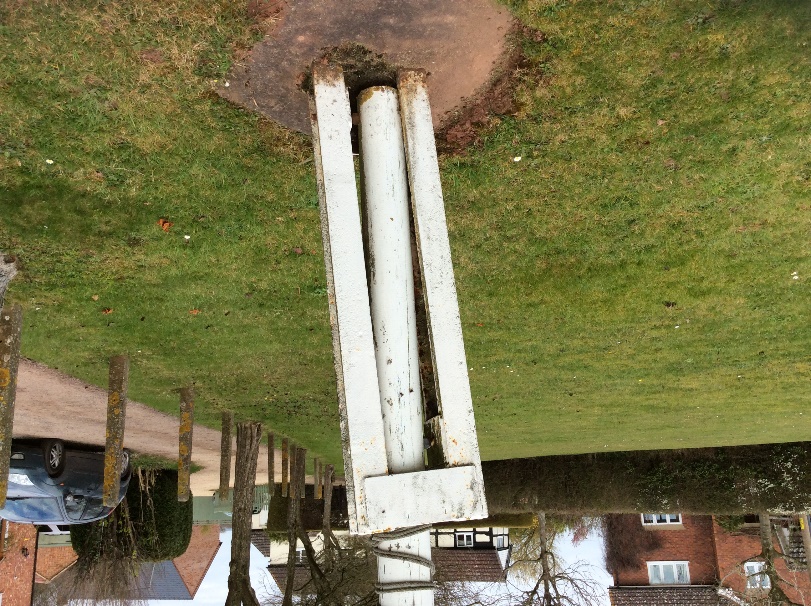 Flags x 2Did not inspectNoticeboardKempley Green Bus ShelterGood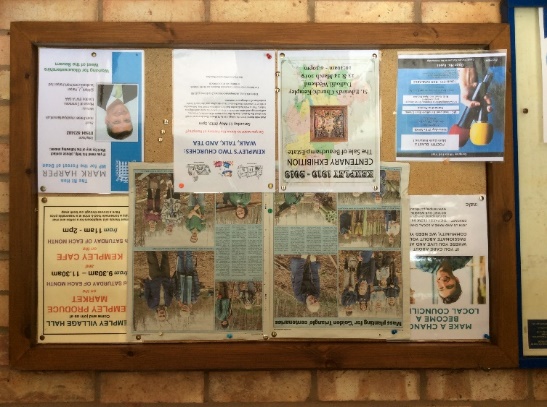 NoticeboardFishpoolNeeds replacing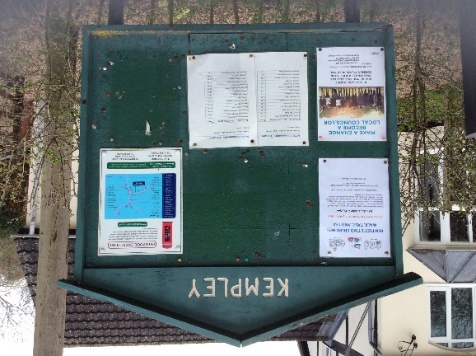 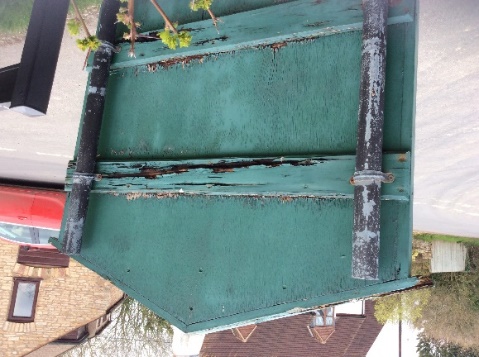 2014 Memorial StoneKempley GreenGood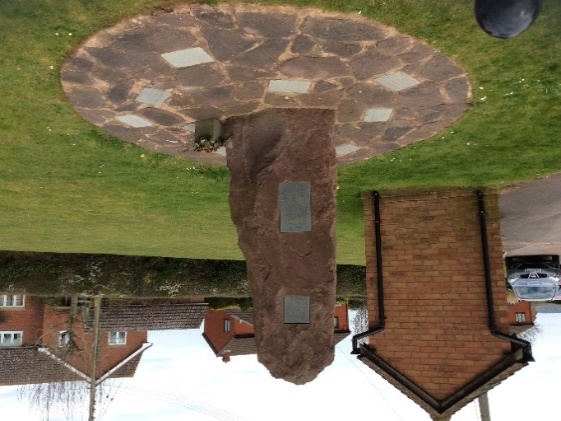 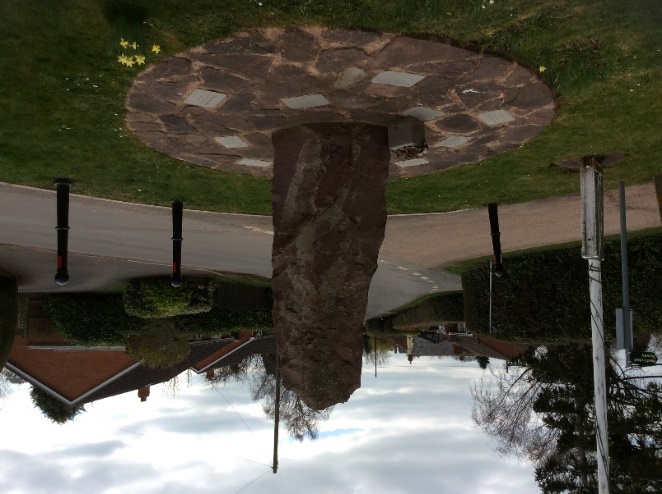 HP LaptopSerial No: CND7011671GoodFiling Cabinet4 drawer lockable filing cabinetAverageTraffic Signs20 is PlentyNot inspectedNeighbourhood WatchNot inspectedWe Live HereGoodKEMPLEY PARISH COUNCILKEMPLEY PARISH COUNCILASSET REGISTER AS AT 31/03/2019ASSET REGISTER AS AT 31/03/2019DescriptionIdentification/LocationDate AcquiredAccounts ValueInsured ValueCustodianLast InspectionConditionKempley GreenLand Reg cert VG 14019-10-1978 £          1.00 KPC28-03-2019GoodBus Shelter Village Green31-03-2006 £   3,444.00  £  3,444.00 KPC28-09-2019AverageBus Shelter Fishpool31-03-2006 £   3,444.00  £  3,444.00 KPC28-09-2019AverageiKioskKempley Green07-07-2010 £          1.00  £     915.00 FoKC28-09-2019GoodDefibrilatorKempley Green £          1.00 KPC28-09-2019GoodDefibrilatorVillage Hall £          1.00  £  1,927.00 KPC28-09-2019GoodDefibrilatorFishpool £          1.00 KPC28-09-2019GoodFlagpoleKempley Green £          1.00 KPC28-09-2019PoorFlags x 2 £          1.00 Liz DaykinNoticeboardKempley Green Bus Shelter £          1.00 KPC28-09-2019GoodNoticeboardFishpool £          1.00 KPC28-09-2019Requires Replacement2014 Memorial StoneKempley Green25-10-2014 £          1.00 KPC28-09-2019GoodHP LaptopSerial No: CND7011671May 2017 £      380.00 Clerk28-09-2019GoodFiling Cabinet4 drawer lockable filing cabinet12-10-2018 £          1.00 Clerk28-09-2019AverageTraffic Signs20 is Plenty £          1.00 R BennionNeighbourhood Watch £              -   We live here x 5Feb 2019 £              -   Clerk28-09-2019GoodTOTAL £   7,280.00 Minute RefDetailsDue DateStatusAction221/19 (05.03.18)Digital Mapping – report on trial02.07.2019In progressClerk to liaise with Cllr Brocklehurst re report.218/19 (05.03.18)Village Hall Report (New)07.05.2019In progressClerk to produce new report incl NALC advice.156/18 (04.12.18)Response to TwoRivers re removal of shared boundary hedge.31.05.2019PendingFurther information on village green boundary is required.128/18 (06.11.18)Kempley House – query re planning permission31.05.2019PendingCllr Brocklehurst to take this forward.115/18 (02.10.18)Join Dementia Action Alliance31.05.2019PendingClerk to complete registration forms.60/18 (19.07.18)Data Audit24.05.2019In progressClerk to complete.